OBVESTILO O DRŽAVNEM TEKMOVANJU IZ VESELE ŠOLE!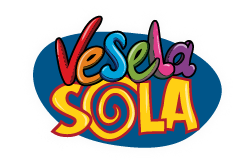 Najprej ti iz vsega srca ČESTITAM,  da se ti je uspelo uvrstiti med 15 % vseh najboljših veselošolcev iz tvoje generacije iz celotne Slovenije. BRAVO! V tvoji glavi se je iskrilo znanje, ni kaj!Zdaj pa imaš dovolj notranje spodbude, da se izkažeš še na državnem tekmovanju, ki bo v sredo, 13. aprila 2016 na OŠ Benedikt. (Ura tekmovanja še ni znana.) Čaka te podoben vprašalnik (20 nalog – 40 točk) s seveda malo težjimi vprašanji in predvsem bo treba prebrati še več tem in člankov.Seznam tekmovalnih tem za šolsko leto 2015/16:september 2015: Pod drevesnimi krošnjami oktober 2015: Vlaki, letala, podmornice november 2015: Matematične kravžljanke december 2015: Možgani – krmilo telesa januar 2016: Varnost na spletu februar 2016: Gore in jezera NOVO! marec 2016: Zakaj ima čokolada mene tako rada? Poleg razpisanih tem, ki jih najdete v tiskani prilogi revije Pil, pridejo za DRŽAVNO TEKMOVANJE (april 2016) v poštev tudi članki v reviji Pil, označeni z logotipom Vesele šole (članki od septembra 2015 do vključno marca 2016).september 2015: Pesmi iz galerije: Marija Terezija - Ker nam je ponagajal tiskarski škrat, članek ni označen z logotipom Vesele šole.oktober 2015: Tačke: Lenivec november 2015: Tačke: Dolgonosi pasavec december 2015: Ščepec znanosti: Dolga zgodovina zdravljena januar 2016: Resnice o zgodovini: Indijanci februar 2016: Pesmi iz galerije: Primičeva Julija z bratom Janezom marec 2016: Komar - majhna nadloga, ki je lahko tudi usodna Do torka, 29. 3. 2016 si uredi vse veselošolske teme in članke. Če ti kaj manjka, si skopiraj in izposodi v knjižnici. Skupaj še bomo naredili o čokoladi, si pogledali članke in polnili glave z veselošolskim znanjem. Se že veselim!Mentorica: Marta Jemenšek